             Registration Form  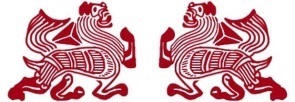 Asian Studies Development Program 23rd National ConferenceAsia Connections:  Confluences and ContradictionsMarch 2-4, 2017Hilton Portland Downtown & Executive TowerAddress:  921 SW 6th Avenue                Portland, OR  97204Telephone:  503-226-1611Participant Information:Meal choice (select one):    Meat    /   Fish    /   Vegetarian Permission to publish your name, institution and contact information: Yes  / No Field Trip to Lan Su Chinese Garden, March 2nd:  Yes  / No  Registration Fees:Please make check payable to East-West Center.  (No refunds after February 1, 2017)In the memo section, please write:  ASDP National ConferenceMail Form and Payment to: East-West Center Asian Studies Development Program Attn: Audrey Minei 1601 East-West RoadHonolulu, Hawaii  96848-1601Last name:                                                                       Last name:                                                                       First name:                                                                       First name:                                                                       First name:                                                                       M. I.:       Gender:       M                 FGender:       M                 FCitizenship:       Citizenship:       Citizenship:       Citizenship:       Position Title:      Position Title:      Position Title:      Position Title:      Position Title:      Position Title:      Institution:       Institution:       Institution:       Institution:       Institution:       Institution:       Department:       Department:       Department:       Department:       Department:       Department:       Street Address:       Street Address:       Street Address:       Street Address:       Street Address:       Street Address:       City:        State:         State:         Zip code:        Country:      Country:      Email:        Email:        Email:        Email:        Email:        Email:        Telephone:        Telephone:        Telephone:        Telephone:        Telephone:        Telephone:        Early Registration Fee (through February 1, 2017):$250.00Registration fee (after February 1, 2017)$300.00Student Registration Fee (ID required)$75.00